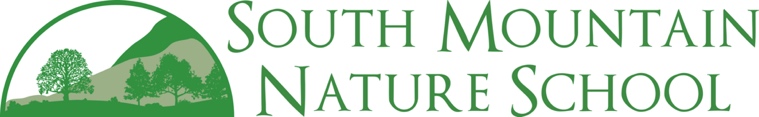 South Mountain Nature School Forest Preschool Allyship Grant ApplicationSouth Mountain Nature School is an inclusive, diverse, and accepting organization dedicated to ensuring opportunity and equality for as many families as possible. In service of that mission, we offer financial assistance to students of underrepresented backgrounds through our South Mountain Nature School Forest Preschool Allyship Grant. The SMNS Preschool Allyship Grant is funded through profits generated by tuition fees and donations from the community at large. SMNS Preschool Allyship Grant offers partial tuition coverage for one (1), two (2), and three (3) day forest preschool programs.Scholarship Application Process: Completed forms and required documents are due no later than January 15th, 2021 for all new applicants. Incomplete forms or applications with missing documentation will be disqualified from application for grant reimbursement for the upcoming session/season.Grant applications are processed confidentially by the administration in the order in which they are received. Priority is given to returning SMNS families.Full tax returns for the 2018 and 2019 calendar years must be submitted with the application to confirm eligibility. Applications without these forms will not be considered for the grant program.By February 15th, the administration will review applications and notify all applicants of their decisions. Applicants who are approved for grants will receive a grant agreement outlining expectations for tuition payment. At which time they may accept or reject the scholarship. The agreement must be signed and returned to SMNS. All requests will be considered, but we cannot guarantee that all applicants will receive assistance. SMNS considers all families for admission equally regardless of race, color, creed, national origin, sex, sexual orientation, religion, age, disability or other legally protected status. Scholarship Application 2021-2022 School Year Child’s Name____________________________ Birth Date___________________________ Address ____________________________________________________________________ ____________________________________________________________________ Home Phone # ______________________ Cell Phone #______________________Parent(s) Names____________________________________________________ Financial Information 
This information is used solely to determine scholarship eligibility and will remain confidential. First Parent Information:Occupation____________________________________________________________Place of employment___________________________________________________________How long have you worked there? ___________ Work phone # __________________Second Parent Information:Occupation_____________________________________________________________Place of employment________________________________________________________ How long have you worked there? ___________ Work phone # ___________________ Are other adults contributing to the household income? If yes, please explain. 

________________________________________________________________

________________________________________________________________
 Please describe any special financial circumstances affecting the family’s budget.
________________________________________________________________

________________________________________________________________
 Please describe the impact financial assistance will have on your child’s preschool experience. ________________________________________________________________

________________________________________________________________
 PLEASE ATTACH A COPY OF YOUR MOST RECENT INCOME TAX FORM. Grant applications will not be considered without these documents. They will be used solely determine eligibility. This information will be kept secure and shredded after scholarships have been awarded. If you did not file US income tax forms last year, please speak with the Director to determine what documents you need to submit.I hereby certify that all of the information in this application is true and accurate to best of my knowledge. ______________________________ ______________________________ Parent/ Legal Guardian Signature(s) Date ______________________________ ______________________________ Parent/ Legal Guardian Signature(s) Date 